Journal of Family Psychology	© 2015 American Psychological  Association2016, Vol. 30, No. 1,  114 –124	0893-3200/16/$12.00    http://dx.doi.org/10.1037/fam0000120Paternal and Maternal Warmth and the Development of Prosociality Among PreschoolersElla DanielTel Aviv UniversitySheri MadiganUniversity of CalgaryJennifer JenkinsUniversity of TorontoAlthough the influence of maternal behavior on child outcomes has been extensively studied, there has not been the same attention to the role of paternal behavior in development. This gap in research stands in contrast to the observable shift in parental roles and responsibilities in contemporary society. The goal of this study was to examine the roles of fathers, mothers, and children in the development of children’s prosocial behavior. In the current study we examined the development of reciprocal relations between paternal and maternal behavior and child prosociality over 36 months. Three hundred eighty-one families were assessed when children were 18, 36, and 54 months of age. Fathers and mothers reported on their own warmth and negativity using standardized questionnaires. Child prosociality was measured using averaged parental reports. Actor–partner interdependence models revealed that paternal and maternal warmth predicted subsequent increases in child prosocial behavior, but child prosocial behavior did not predict subsequent parenting. Father and mother parenting practices were reciprocally interrelated. The results point to the important roles paternal and maternal warmth play in the development of children’s prosocial behavior.Keywords: fathering, mothering, prosocial behavior, actor–partner interdependence model, longitudinal modelsSupplemental materials: http://dx.doi.org/10.1037/fam0000120.suppA small but growing body of literature on the role of parenting in early childhood for the development of prosocial behavior has suggested that maternal warmth is associated with increased proso- ciality (Hastings, McShane, Parker, & Ladha, 2007). In    contrast,the literature on the association between parental negativity and prosociality has been mixed: whereas some researchers have re- ported that parental negativity and harsh discipline are not asso- ciated with prosocial development, others have reported an asso- ciation with lower levels of parental negativity predicting higher prosocial behavior (Knafo & Plomin, 2006). It is important to note, 		existing research has been focused primarily on the  unidirectionalThis article was published Online First August 24,   2015.Ella Daniel, Department of School Counseling and Special Education, Tel Aviv University; Sheri Madigan, Department of Psychology, Univer- sity of Calgary; Jennifer Jenkins, Department of Applied Psychology and Human Development, University of  Toronto.We are grateful to the families who give so generously of their time to the Hamilton and Toronto Public Health Units for facilitating recruitment of the sample, and to Mira Boskovic for project management. The grant “Transactional Processes in Emotional and Behavioral Regulation: Indi- viduals in Context” was awarded to Jennifer M. Jenkins and Michael Boyle from the Canadian Institutes of Health Research and covered data collec- tion. We are also grateful to the Connaught Global Challenge Fund for providing financial support to the contributors of this study. The study team beyond the current authors includes Janet Astington, Cathy Barr, Kathy Georgiades, Greg Moran, Chris Moore, Tom O’Connor, Michal Perlman, Hildy Ross, and Louis  Schmidt.Correspondence concerning this article should be addressed to Ella Daniel, PhD, Department of School Counseling and Special Education, Tel Aviv University, Ramat Aviv, Tel Aviv 69978, Israel. E-mail: della@ tauex.tau.ac.il or to Jennifer Jenkins, Department of Human Development and Applied Psychology, University of Toronto, 252 Bloor Street West, Toronto, Ontario M5S 1V6, Canada. E-mail:  jenny.jenkins@utoronto.carole of mothers in promoting the development of prosocial behav- ior while neglecting the potential influence of fathers and the importance of examining both parent-driven and child-driven ef- fects (Barnett, Gustafsson, Deng, Mills-Koonce, & Cox, 2012; Hastings, Utendale, & Sullivan, 2007). The dearth of research on fathers stands in contrast to the contemporary shift toward men and women sharing more equality in parenting responsibilities (Bian- chi & Milkie, 2010).We collected a longitudinal sample of children for the current study, studied three times between 18 and 54 months of age, to investigate the reciprocal relations between paternal and maternal parenting and prosocial behavior in early childhood. Previous studies have used concurrent, cross sectional, or simple longitudi- nal models that either do not control for preexisting prosocial behavior or do not allow for the examination of multiple cross-lag pathways. These simpler models are prone to bias due to the potential for spurious correlations, are ambiguous with respect to directionality of influence, and also confound stability and cross- lagged effects (Cook & Kenny, 2005). We examined the reciprocal effects using longitudinal cross-lagged panel models, a subtype of114the actor–partner interdependence model (Kenny, Kashy, & Cook, 2006). Therefore, the role of parenting in child prosocial behavior can be differentiated from continuity in the constructs and from the role of child prosociality in parenting. Thus, the current design allowed for better understanding of directionality of effects and intrafamilial influences across time than could have been achieved with cross-sectional data only (Cook & Kenny, 2005; Steele, Rasbash, & Jenkins, 2013).Socialization and Prosocial BehaviorParents may influence the frequency of prosocial behaviors among their children through effective parenting practices. Posi- tive and warm parenting practices can promote prosocial behavior in two ways. First, warm and sensitive parenting may enhance the development of prosociality by promoting mutuality in caring behaviors between parent and child. Second, it can promote the development of prosociality by serving as a model for compas- sionate behavior that is intended to benefit another (Grusec & Davidov, 2010; Hastings, Utendale, et al.,  2007).Research studies have mostly supported the predicted positive relations between warm, positive parenting and prosocial behav- iors (e.g., Carlo, 2014; Hastings, Utendale, et al., 2007; Padilla- Walker, 2014). For example, in a simple longitudinal study, ma- ternal empathetic parenting predicted altruistic acts among 15- and 20-month olds over the course of 9 months (Zahn-Waxler, Radke- Yarrow, & King, 1979). Maternal positivity and warmth at 3 and  4 years of age also predicted subsequent prosocial behavior at 4 and 7 years of age in a cross-lagged panel model (Knafo & Plomin, 2006). We found it interesting that, in a genetically informative design, Knafo and Plomin (2006) demonstrated that the relations between maternal positivity and children’s prosocial behavior can be attributed to shared environmental factors. In support of the role of the shared environment, Jenkins, Rasbash, Leckie, Gass, and Dunn (2012), found that 32% of the variance in prosocial behavior between siblings in multidyad families is attributable to family membership and explained in part by family affective climate. In addition, within the differential parenting literature, it has been demonstrated that when one child is treated more positively than his or her sibling, the favored child shows enhanced prosociality (Deater-Deckard et al., 2001; Jenkins et al.,   2012).Parenting in early childhood has been found to be directly important for the prediction of child outcomes (Sroufe, Coffino, & Carlson, 2010). For example, maternal sensitivity in the first 3 years of life predicted social competence between 54 months and 15 years of age, over and above concurrent parenting, demonstrat- ing the enduring impact of maternal behavior (Fraley, Roisman, & Haltigan, 2013). However, it has also been suggested that the association between early parenting and prosociality may be indi- rect, as early parenting may ignite processes of transaction be- tween a child and the environment, which in turn may further promote prosociality (Sroufe et al.,  2010).Parents may also reduce the frequency of prosocial behavior among their children through negative parenting practices. That is, negative and harsh parenting practices are likely to deter children from prosociality, rather than encourage it. Negative forms of parenting may promote compliance to demands, but fail to scaffold and encourage the internalization of underlying prosocial stan- dards  (Grusec  &  Davidov,  2010).  They  may  also  induce fear,which in turn hinders learning of parental messages (Knafo & Plomin, 2006). Studies examining the relations between negative and harsh control and prosocial behavior have demonstrated neg- ative or null relations between the variables (Carlo, 2014; Hast- ings, Utendale et al., 2007; Padilla-Walker, 2014). For instance, Laible, Carlo, Torquati, and Ontai (2004) failed to demonstrate associations between maternal harsh parenting and 6-year old children’s concurrent social competence scores (i.e., prosocial, autonomous, secure and calm behavior in peer relations). Another study demonstrated that maternal negativity at 3, 4, and 7 years of age failed to predict subsequent prosocial behavior in a cross- lagged panel model (Knafo & Plomin, 2006). However, the impact of negative parenting on prosocial behavior has been documented in the differential parenting literature. In sibling comparison de- signs, several studies have found that when mothers treated one sibling more negatively than the other, the recipient sibling was less likely to show prosociality (Deater-Deckard et al., 2001; Jenkins et al., 2012).Paternal Versus Maternal Practices and Prosocial BehaviorFathers’ accessibility, responsibility, and engagement with chil- dren, as well as the quality of father– child interactions, have been found to play a substantial role in the development of children’s emotions, cognitions, and behaviors (Cabrera, Shannon, & Tamis- LeMonda, 2007). Fathers interact with children in ways that vary in warmth, support, or harshness, similarly to mothers (Cabrera et al., 2007). In the last few decades, fathers have become increas- ingly involved in the socialization of children (Bianchi & Milkie, 2010). Nevertheless, the bulk of parenting research still focuses on the role of mothers in the development of children’s behavior in general, and prosocial behavior, specifically (Carlo, 2014). Fur- ther, among the limited number of studies on paternal parenting and children’s prosocial behavior, none focuses on the preschool period when this developmental skill is unfolding. In the existing research on paternal parenting influences and adolescent prosoci- ality, concurrent but not cross-lagged relations have been docu- mented. Carlo, Mestre, Samper, Tur, and Armenta (2010) studied the associations between fathers’ use of warmth and strict control and the prosocial behavior of early adolescents across 3 years in a longitudinal design that does not control for the continuity within the constructs. These researchers found concurrent but not predic- tive relations, suggesting that paternal behavior may not influence adolescent prosociality. In another cross-sectional study, behaviors such as maternal connectedness and involvement were related to prosocial behavior in early adolescence; however, similar behav- iors on the part of the fathers were not (Day & Paddilla-Walker, 2009). Last, without controlling for previous continuity in proso- cial behavior in a study of middle childhood, paternal sensitivity was found to be longitudinally related to prosocial behavior, whereas maternal sensitivity was longitudinally (without control- ling for previous continuity in prosocial behavior) and concur- rently related to it at the second time point (Newton, Laible, Carlo, Steele, & McGinley, 2014). Thus, it seems that paternal practices may be less strongly related to prosocial behavior than maternal practices (Hastings, McShane et al., 2007). As there is a paucity of research on the relations between the parenting of fathers and prosocial behavior in early childhood, and much of the existingresearch uses cross-sectional designs, or designs that do not ac- count for the continuity in the variables, additional studies are required to elucidate these associations (Padilla-Walker,  2014).The Effect of Child Behaviors on  ParentingModern theories of parenting increasingly conceptualize chil- dren as taking an active role in the shaping and evoking of their parents’ behavior (Kuczynski, Pitman, & Mitchell, 2009). Chil- dren may influence their parents intentionally, as they operate as independent agents in the relationship, or unintentionally, because of their roles as dependent subjects in the relationship (De Mol & Buysse, 2008; Kuczynski et al., 2009). It is now well-established that children’s antisocial behavior elicits negative parenting. For example, the externalizing behavior of 4-year olds was predictive of reduced subsequent maternal sensitivity at 7 years of age (Wang, Christ, Mills-Koonce, Garrett-Peters, & Cox,  2013).Despite ample recognition of the bidirectional nature of parent– child relations and interactions, reciprocal effects are rarely exam- ined in empirical studies on prosocial development (Kuczynski et al., 2009). This stands in contrast to theoretical accounts suggest- ing that if a child is cooperative and empathetic, the parent of that child may be more apt to engage in warm and positive inter- changes (Padilla-Walker, 2014). Drawing on the limited empirical research, it appears that prosocial behavior predicts maternal sen- sitivity (Barnett et al., 2012); however, these associations appear to operate in child–mother dyads, but may not operate in child–father dyads (Newton et al., 2014). Additional research is needed to explicate the potential contribution of children’s prosocial behav- ior to the development of parents’ positive and negative parenting.Interparental Influences on Parenting  PracticesThe parenting behavior of one’s spouse may influence the other spouse’s parenting behavior. Parents may be similar in their par- enting because of assortative mating, that is, “likes attract likes” (Agrawal et al., 2006). It is also possible that spouses become more similar in their parenting due to social learning, in which one spouse emulates the other spouse’s parenting behaviors. Moreover, parenting similarities can result from preplanned, coordinated ap- proach to parenting practices (Schofield et al., 2009). Only a few studies have examined the duel consistency of maternal and pa- ternal parenting practices across time (Belsky, 1981; Schofield et al., 2009). These studies demonstrated that negative parenting and warmth toward adolescents was associated with subsequent neg- ative parenting and warmth of the spouse, respectively. Moreover, the effect of fathers on mothers has been found to be similar to the effect of mothers on fathers (Schofield et al., 2009). In early childhood, the slope of change in paternal parenting-efficacy be- liefs was related to the slope of change in maternal parenting- efficacy beliefs; no such relations were found for overreactive parenting (Lipscomb et al., 2011). Last, intergenerational continu- ity in negative parenting from grandparents to parents disappeared when the parent’s spouse had a warm and supportive relationship with his or her child (Conger, Schofield, & Neppl, 2012). Addi- tional research may further clarify the potential role of a spouse’s warm and negative parenting in the development of parents’ warm and negative parenting during the early childhood   years.The Current StudyThe primary goal of the current study is to investigate the reciprocal relations between paternal and maternal warmth, nega- tivity, and prosocial behavior. Based on the notions that warm parenting may promote prosocial behavior, and negative parenting is not associated with, or serves to hinder, prosocial development (Padilla-Walker, 2014), we hypothesized that maternal warmth would predict increased subsequent prosocial behavior, but mater- nal negativity would not. Notably, we address a significant gap in research by examining the potentially important role of fathers in the promotion of prosocial behaviors during the preschool period. We hypothesized that the relations between paternal warmth and negativity would follow a similar pattern of relations to that of maternal warmth and negativity (Hastings, Utendale et al., 2007). We tested our hypotheses using an actor–partner interdepen- dence model, which is especially suited to test these hypotheses. The actor–partner interdependence model contributes to the liter- ature by investigating the mutual influences of one family mem- ber’s behaviors in the development of another member’s subse- quent behaviors. This directionality of effects is identified by accounting for the effects of continuity in behaviors, and of rela- tions between the participants’ behaviors at previous time points. To our knowledge, these relations have not been studied among preschool children in the context of prosocial behaviors. The existing studies have mostly used cross-sectional or simple longi- tudinal designs, which can neither determine the directionality of effects nor distinguish the effects from continuity or confounds. Moreover, the existing studies are inconsistent, with some estab- lishing relations across time between parenting and prosocial be- havior (e.g., Knafo & Plomin, 2006), and others only demonstrat- ing relations within time (e.g., Carlo et al., 2010). The current study is particularly suited to disentangle discrepant findings in the literature by determining the presence of directional relations be- tween parental and child behaviors across time. Therefore, the current study may provide important information regarding  recip-rocal influences and family developmental  processes.We examine our hypotheses on a large, community-based sam- ple of children at three 18-month intervals over the preschool period (18, 36, and 54 months). We controlled for the role of gender in the relations between the variables, as gender was previously associated with prosocial behavior (e.g., Newton et al., 2014). Because family status has been suggested to, and socioeco- nomic status has been found to relate to the development of prosocial behavior (Romano, Tremblay, Boulerice, & Swisher, 2005), we controlled for these variables, as well as parental edu- cation.MethodParticipantsAll of the women giving birth to infants in the Canadian cities of Toronto and Hamilton, Ontario between February, 2006 and February, 2008 were considered for participation. Families were recruited through a program called Healthy Babies Healthy Chil- dren, run by the Public Health Agency of Canada, which contacts the parents of all newborn babies within several days of birth. Approximately 34% of the mothers contacted agreed to participatein the study. Reasons for nonenlistment included inability to con- tact families, ineligibility once contacted, and refusals. When infants were 2 months of age, their families (N = 501) were enlisted in the Kids, Families and Places survey study based on the following inclusion criteria: (a) English-speaking mother, (b) a newborn weighing at least 1500 g, (c) one or more children less than 4 years old, and (d) agreement to the collection of observa- tional and biological data. As the current study focused on devel- opment in early childhood, we included only the young sibling from each family. At Time 2, when children were 18 months, 397 (79%) of the original 501 families were followed up, 385 (77%) were followed up at Time 3 when the child was 36 months, and 323 (65%) at Time 4 when the child was 54 months. As prosoci- ality was not appropriate for measurement at 2 months of age, the current study focuses on the development between 18 and 54 months of age. Participants with data at the first time point were included in the analyses, leading to a final sample size of 381 families.Of the 381 families, 360 were two-partner families, with 239 of the partners (66.3%) taking part in the study. Of the children, 51.5% were boys. Mothers averaged 34.54 years of age (SD = 4.57, range = 21– 44) and 15.52 (SD = 2.59) years of education. Fathers averaged 37.82 years of age (SD = 5.23, range = 21–54) and 15.64 (SD = 2.64) years of education. Mean family income range was C$75,000 –$84,999. Of participating mothers, 60.7% self-identified as being of European descent, 13.9% as South Asian, 6.3% as Black, 12.6% as East Asian and 6.5% as other. As reported elsewhere (Meunier, Boyle, O’Connor, & Jenkins, 2013), we compared our sample with the general population using 2006 Canada census data. Families from the current study were similar to the census data on family size, income, immigration status, and marital status, but were more educated (53.3% vs. 30.6% earned a bachelor degree or higher) and more likely to be partnered than those in the general population. The proportion of Canadian-born versus immigrants to Canada was also higher in our sample (57.7% vs. 47.6%) than in the general  population.ProcedureFamilies were followed across four waves of data collection. Times 1 to 4 occurred when the children reached the mean ages of 2, 18, 36, and 54 months, respectively. At each time point, moth- ers, as well as fathers when available, participated in home inter- views and completed paper-and-pencil measures about their neigh- borhood, family life, parenting behavior, and each participating child.MeasuresDemographics. Child age (in years), child gender (0 = male; 1 = female), and maternal and paternal education (in years) were entered as covariates. Socioeconomic status (SES) was a compos- ite of family assets (i.e., house size, ownership status, cars, etc.) and family income. Scores were standardized and averaged, with higher scores indicating higher SES (a = .68).Parent-reported prosocial behavior. Paternal and maternal reports of prosocial behavior were assessed using a version of the Prosocial Behavior Questionnaire (Weir & Duveen, 1981) adapted for use in the National Longitudinal Survey of Children and Youth(NLSCY, 1995). Parents rated the frequency of five behaviors, such as, “Shows sympathy to someone who has made a mistake” and “Will try to help someone who has been hurt” on a 3-point scale (never, sometimes, or often). Scores were averaged to create a composite score. Internal consistency at each time point was strong, for both fathers (a range = .82–.87) and mothers (a  range = .80 –.82). Father and mother reports of prosocial behavior were positively associated rT1 = .39, p < .01, rT2 = .27, p < .01, rT3 = .36, p < .01. In addition, father and mother reports of prosocial behavior were negatively associated with father and mother reports of disruptive behaviors (mothers: rT1 = -.15, p <.01,  rT2    =  -.23,  p  <  .01,  rT3    =  -.23,  p  <  .01;  fathers:rT1  = -.10, p = .02, rT2  = -.25, p < .01, rT3  = -.22, p < .01.In previous studies, prosocial development measured using the same scale has been associated with externalizing and internalizing problems (Nantel-Vivier, Pihl, Côté, & Tremblay,  2014).Parent-reported paternal and maternal  warmth.  Fathers and mothers completed the Positivity scale from the National Longitudinal Survey of Children and Youth (NLSCY, 1995), which was originally adapted from the Parenting Practices Scale (Strayhorn & Weidman, 1988). Examples include: “How often do you speak to your child in a warm and friendly voice?” and “How often do you listen to your child’s feelings and try to understand them?” Parents rated five items for warmth on a 5-point scale ranging from never (1) to almost always (5) and the mean across items was taken. The internal consistency was good at each time point for mothers (all as > .82) and fathers (all as > .84). Paternal warmth was positively associated across time, as was maternal warmth (rs > .42, ps < .01). Parental warmth measured using this scale has previously been negatively associated with child behav- ioral problems (Meunier, Bisceglia, & Jenkins,  2012).Parent-reported paternal and maternal  negativity.  Mothers and fathers completed the Negativity scale from the National Longitudinal Survey of Children and Youth (NLSCY, 1995), which was originally adapted from the Parenting Practices Scale (Strayhorn & Weidman, 1988). Mothers rated five items for neg- ativity, such as “How often do you complain about your child’s behavior or tell him/her you don’t like what s/he is doing?” on a 5-point scale ranging from never (1) to almost always (5) and the mean across items was taken. The internal consistency was good across each time point for mothers (all as > .82) and fathers (all as > .83). Paternal negativity was positively associated across time, as was maternal negativity (rs > .38, ps < .01) Father- and mother-reported warmth and negative parenting were negatively related across time (rs > -.12, all ps but one < .05). Parental negativity measured using this scale has previously been positively associated with child behavioral problems (Meunier et al.,   2012).Treatment of Missing Data, Analysis Plan, and Preliminary AnalysesAmong mothers, the percentage of missing data ranged between 2% and 29%. Among fathers in the study, the percentage of missing data ranged between 12% and 18%. Little’s MCAR test was not significant, for fathers x2(9) = 6.29, p = .71, or for mothers x2(9) = 8.59, p = .47, indicating that the variables were missing completely at random. We used the full-information max- imum likelihood method to account for missing data and addedauxiliary variables to predict the missing-data patterns using Mplus 7 (Muthén & Muthén,  2010).To test our hypotheses regarding the longitudinal relations be- tween parenting and prosocial behavior, we performed actor– partner interdependence model (Kenny et al., 2006). The first model estimated the relations of maternal and paternal warmth, and the second used maternal and paternal negative parenting. All models used parenting variables centered across both parents (Kenny et al., 2006). The models included the autoregressive paths for warmth, negative parenting, and prosocial behavior, estimating the associations between parenting at Time T and parenting at Time T + 1, as well as the associations between prosocial behavior at Time T and prosocial behavior at Time T + 1. The models included the cross-lagged associations between paternal parenting at Time T and maternal parenting and prosocial behavior at Time T + 1; the associations between maternal parenting at Time T and paternal parenting and prosocial behavior at Time T + 1; and the associations between prosocial behavior at Time T and paternal and maternal parenting at Time T + 1. Last, the model included correlations between the three constructs within each time point. Using the x2 difference test, we compared models in which the relations were constrained to equality across time and across parents with models in which the relations were allowed to vary freely. When the models were significantly different, we used partially constrained models to examine the specific paths that varied across time points and reported a model constrained on all paths that did not vary significantly over time (Kline, 2011). All models controlled for family SES, parental education at T1, and participants’  sex  and  family  status  (married  or  cohabiting   vs.single-parent family) at all time  points.The models were estimated in a subsample of families, in which both fathers and mothers participated (N = 239). The results in this subsample were similar to the results found in the full sample. The results are presented in the supplementary materials. In addition, we examined the role of interactions between paternal and mater- nal parenting and prosocial behavior. Neither interaction be- tween paternal and maternal warmth, nor interactions between paternal and maternal negative parenting, predicted prosocial behavior significantly. We therefore report hereinafter the re- sults for the full sample, and the parsimonious models with no interactions.A combination of indices was used to determine the adequacy of the model fit, including the comparative fit index (CFI; Hu, & Bentler, 1999), root mean-square error of approximation (RMSEA; Kline, 2011), and the standardized root mean-square residuals  (SRMR;  Hu,  &  Bentler,  1999).  Consistent  with   theliterature, models resulting in a CFI > .95, RMSEA < .06 and SRMR < .06 were deemed an excellent fit; models resulting in CFI > .90, RMSEA < .08 and SRMR < .09 were deemed an adequate fit (Schermelleh-Engel, Moosbrugger, & Müller, 2003).ResultsDescriptive StatisticsTable 1 shows study-variable means. Preliminary analyses in- dicated that there were no differences between girls and boys in parent-reported parenting or prosocial behaviors at T1–T3. Using repeated-measures ANOVA and linear contrasts, children showed significantly higher levels of prosocial behavior across time, dem- onstrating a linear increase. Fathers reported similar levels of warmth across time and significantly higher levels of negative parenting across time. Mothers reported lower levels of warmth across time and significantly higher levels of negative parenting across time. The correlations among the study variables are pre- sented in Table 2.Longitudinal Relations Between Parent-Reported Paternal and Maternal Warmth and  ProsocialityThe model for warmth in which paths were constrained to equality across time did not differ significantly from the model in which paths were allowed to vary freely across time, indicating that the associations between the same variables at different time points were similar, x2(28) = 29.35, p = .39. The model for warmth in which paths were constrained to equality between father and mother associations between all variables did not differ sig- nificantly from the model in which paths were allowed to vary freely between parents, indicating that paternal warmth and ma- ternal warmth were similarly  associated  to  other  constructs  x2(3) = 2.59, p = .96. The model for negative parenting that was constrained to equality of the paths across time differed signifi- cantly from the model in which paths were allowed to vary freely, x2(25) = 47.16, p < .01. Further analyses established that the paths indicating stability in maternal negativity varied across time. The final models were constrained on all other paths. The model for negativity in which paths were constrained to equality between father and mother associations between all variables did not differ significantly from the model in which paths were allowed to vary freely between parents, indicating that paternal negativity and maternal negativity were similarly associated to other constructs x2(3)  = 2.59,  p  = .46.Table 1Means and Standard Deviations of the Main Study Variables as a Function of Time18 months	36 months	54 monthsTable 2Correlations Matrix of the Study  VariablesVariable	1	2	3	4	5	6	7	8	9	10	11	12	13	14WarmthProsocial behavior13. T1	.17	.09	.06	.17**	.13*	.07	.01	.10	.03**       -.04	-.05	-.12***	—14. T2	.18	.27**	.15***	.18**	.21**	.13*	.03	-.10	-.03**       -.08	-.14**       -.13*	.28**	—15. T2	.06	.15**	.11	.08	.03	.19**	.07	-.10	-.07	-.03	.02	-.10	.15**       .35**Note.  T1 = Time 1. T2 = Time 2. T3 = Time 3.* p < .05.    ** p < .01.    *** p < .10.The standardized path coefficients for the model on longitudinal relations between parent-reported paternal and maternal warmth and prosocial behavior are displayed in Figure 1. The final model met standard criteria of good-to-excellent fit (CFI = .93, RMSEA = .03, SRMR = .08). Stability across time was found in the paternal and maternal warmth, as well as child prosocial behavior. Positive con- current relations were found between paternal warmth, maternal warmth, and prosocial behavior, at all time points. Most important, and in line with the hypothesis, a cross-lagged relationship was found between paternal and maternal warmth and subsequent prosocial behavior of children. The reciprocal cross-lagged relations between children’s prosocial behavior and subsequent paternal and     maternalwarmth were not significant. Last, paternal warmth was associated with subsequent maternal warmth, and vice  versa.Significant indirect relations were found. Paternal and maternal warmth at 18 months of age was related to prosocial behavior at 36 months of age, which was in turn related to prosocial behavior at 54 months of age (indirect paternal [3 = .01, p = .01; indirect maternal [3 = .02, p = .01). Similarly, paternal and maternal warmth at 18 months of age was related to paternal and maternal warmth at 36 months of age (respectively), which was in turn related to prosocial behavior at 54 months of age (indirect paternal [3 = .03, p = .02; indirect maternal [3 = .03, p = .02). We found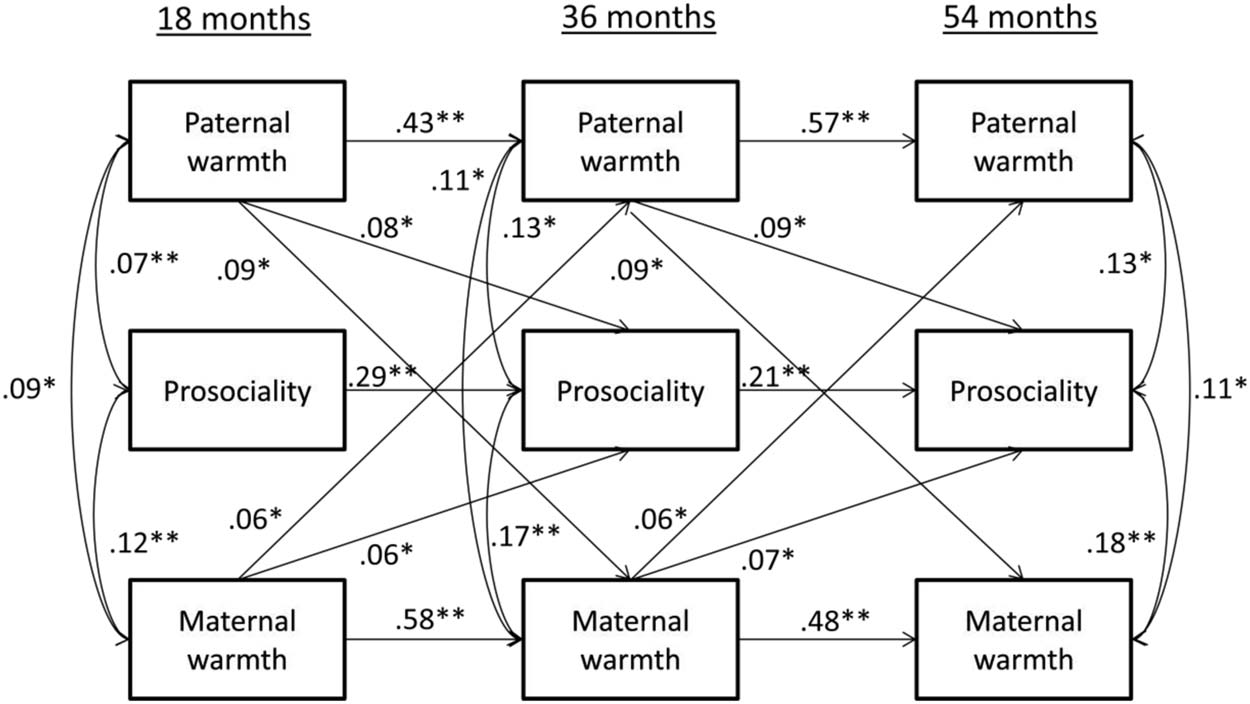 Figure 1. Standardized model results linking prosocial behavior, paternal and maternal positivity between 18, 36, and 54 months of age. The model is controlled for child sex, marital status, paternal education, and socioeconomic status. Only significant paths are shown. The full model is available from authors. Comparative fit index = .94, root mean-square error of approximation = .03, standardized root mean-square residuals =  .08.*  p < .05. **  p < .01.it interesting that paternal warmth at 18 months of age was not related to prosocial behavior at 54 months of age via an association with maternal warmth at 36 months of age (indirect [3 = .01, p  =.12). Maternal warmth at 18 months of age was also not related to prosocial behavior at 54 months of age via an association with paternal warmth at 36 months of age (indirect [3 = .01, p = .12). The standardized path coefficients for the model on longitudinal relations between parent-reported paternal and maternal negative parenting and prosocial behavior are displayed in Figure 2. The final model met standard criteria of good-to-excellent fit (CFI =.95, RMSEA = .03, SRMR = .08). Stability across time was found in paternal and maternal negative parenting, as well as child prosocial behavior. Positive concurrent relations were found be- tween paternal and maternal negative parenting. Maternal, but not paternal negative parenting was related to prosocial behavior neg- atively at all time points. Most important, no cross-lagged rela- tionship was found between paternal and maternal negative par- enting and subsequent prosocial behavior of children. The reciprocal cross-lagged relations between children’s prosocial be- havior and subsequent paternal and maternal negative parenting were also not significant. Negative parental behaviors were asso- ciated with subsequent negative maternal behaviors, and vice versa. Last, no significant indirect relations were found between parenting and prosocial behavior.DiscussionThe current study applied an actor–partner interdependence model to examine the reciprocal relations across time between the warmth and negative parenting of fathers and mothers and the prosocial behavior of preschoolers between 18 and 54 months of age. Warmth of mothers and fathers and prosocial behavior were concurrently related at all time points. In line with our hypothesis, warmth of fathers and mothers when preschoolers were 18 and 36 months of age was related to subsequent prosocial behavior. Con- current associations between maternal negative parenting and childprosocial behavior were negative, and no longitudinal associations were found. Parental and maternal behaviors were associated across time, indicating interparental effects. The theoretical and empirical implications of these findings will each be discussed in turn, followed by a consideration of study   limitations.The Role of Parental Warmth and Negativity in the Development of Prosocial BehaviorIn the current study, parental warmth was associated  with child prosocial behavior. Our findings are consistent with pre- vious research and establish the role of parental warmth in promoting child prosociality (Knafo & Plomin, 2006). How- ever, the current study has also strengthened and extended previous studies (Deater-Deckard et al., 2001; Zahn-Waxler et al., 1979) through the use of an actor–partner interdependence model. Using this model, we identified the longitudinal role of warmth in the development of prosocial behavior while miti- gating the risks of spurious correlations, differentiating the role of parental warmth from reciprocal child effects, and differen- tiating the role of parental warmth from continuity in warmth or prosocial behavior (Cook &  Kenny,  2005).The three time-point, actor–partner interdependence model en- abled the identification of indirect relations between early warmth and the development of prosocial behavior across time. Warmth at 18 months of age exerted an enduring effect over prosocial behav- ior at 36 and 54 months of age. These results establish the unique role of a child’s early environment in setting the trajectories of development across time (Fraley et al., 2013; Sroufe et al., 2010). Early childhood is characterized by high plasticity, and environ- mental influences have been found to create long-term biological changes (Shonkoff et al., 2012). This plasticity may account for the unique role of warmth at 18 months of age for the development of individual characteristics.Concurrent associations demonstrated that the more negative the parental  behavior,  the  less  prosocial  the  behavior  of  children.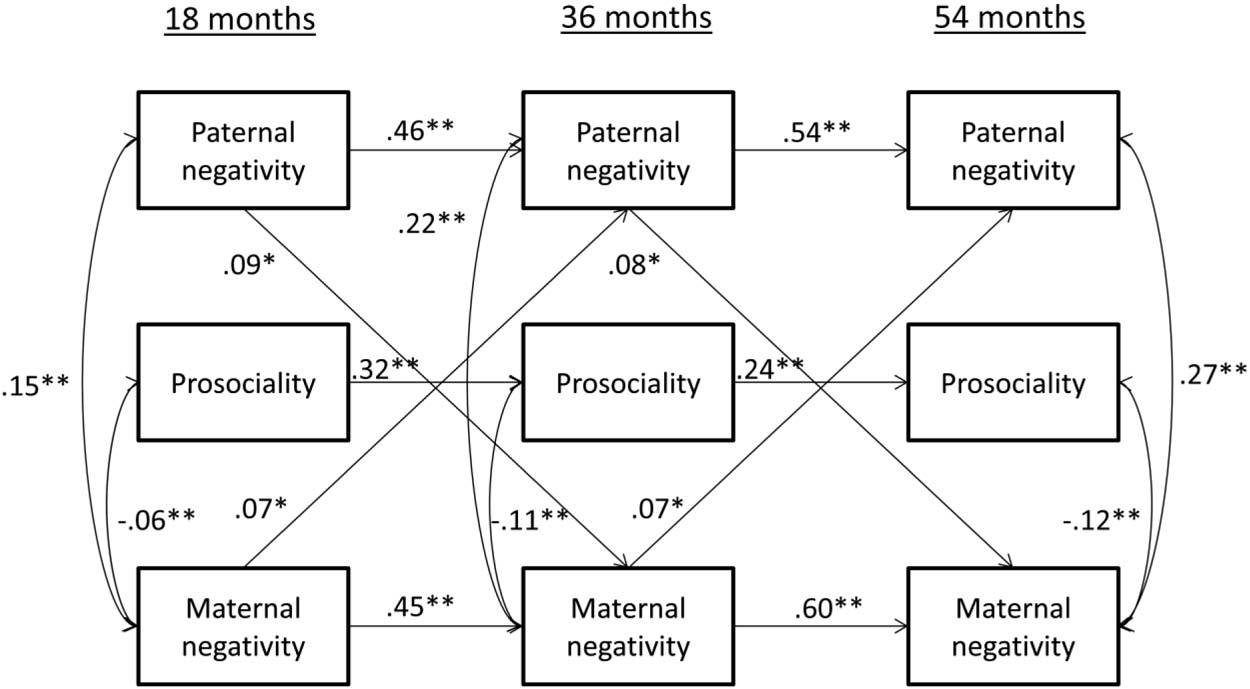 Figure 2. Standardized model results linking prosocial behavior, paternal and maternal negativity between 18, 36, and 54 months of age. The model is controlled for child sex, marital status, maternal education, and socioeconomic status. Only significant paths are shown. The full model is available from authors. comparative fit index = .95, root mean-square error of approximation = .03, standardized root mean-square residuals =  .08.*  p < .05. **  p < .01.These associations parallel previous research within families: Dif- ferential maternal negativity is associated with differential sibling prosociality in the expected direction (Deater-Deckard et al., 2001). Using a longitudinal design, we were able to go beyond the concurrent relations to examine the relations across time between negative parenting and prosociality. Neither paternal nor maternal negative parenting was related to subsequent prosocial behavior. A number of theoretical explanations can be suggested for the stronger role of positive versus negative parenting in fostering child prosociality. Parents may use mainly positive parenting prac- tices, such as warmth, to foster prosociality and avoid the use of negative parenting and punishment for that aim (Grusec, 1991). This choice of practices may also be rooted in parents’ views of children’s prosocial behavior as commendable, but not compulsory (Grusec, 1991). For example, parents judged assistance by their adolescents to be a choice, and not compulsory (Smetana et al., 2009). As a result, warmth and encouragement may be more frequent parenting practices for the socialization of prosociality than negative parenting. In addition, warm and sensitive parents may promote prosociality by serving as a model for caring and nurturing behavior. By behaving in line with this model, the children may learn to behave prosocially (Grusec & Davidov, 2010; Hastings, Utendale et al., 2007). Similarly, negative parent- ing may serve as a model for antisocial behavior across ages (Durrant & Ensom, 2012). Such modeling effects make warmth more relevant to the socialization of prosocial behavior than   neg-ative parenting.The Role of Fathers in the Development of Prosocial BehaviorA second aim of the current study was to examine the role of fathers in the socialization of prosocial behavior. Research exam- ining the impact of fathers’ behaviors on child prosocial develop- ment is scarce (Carlo, 2014), especially in early childhood. Atten- tion to prosocial behavior in early childhood is critical, not only because its development is rapidly unfolding, but also because young children’s socialization agents (i.e., parents) can be more clearly identified. In addition, as previously detailed, parenting behavior in the early childhood period has a particularly strong and enduring influence on child development (Fraley et al., 2013). This may partially explain the discrepant findings between the current study, which demonstrated longitudinal effects of paternal warmth over prosocial behavior in early childhood, and previous research in the adolescence period, which did not demonstrate such effects (Carlo et al., 2010; Day & Paddilla-Walker,   2009).In the last few decades, the role division in households has shifted, and fathers have become increasingly involved in the socialization of children (Bianchi & Milkie, 2010). The impact of this shift in parental roles and responsibilities could be reflected in the current study, which demonstrated that fathers are influential  in the positive socialization experiences of their children. Thus, fathers who choose to take part in the socialization of their young children may succeed in promoting child prosociality. This finding has important implications for prevention and intervention endeav- ors that seek to augment children’s social competence. Tradition- ally, maternal caregivers have been the targets of interventions aiming to improve child developmental trajectories via enhanced parenting behavior (e.g., Landry et al., 2012). The current   resultssuggest that the behavior of both fathers and mothers should be targeted, and enhancement of their warmth and contingent respon- sivity could result in associated changes in children’s social be- haviors.It is interesting that the actor–partner interdependence models used to show the parallel role of mothers and fathers in the development of child prosocial behavior did not yield any joint effects. Thus, the behavior of mothers and fathers did not interact in predicting child prosocial behavior. We also did not find joint indirect effects, in which paternal behavior would have mediated the effect of maternal behavior, or vice versa, on child prosocial behavior. The results indicate that the effects of mothers and fathers may be additive and independent. These results further emphasize the importance of intervention with both fathers and mothers, as both parents may contribute to the development of children’s prosociality.The Reciprocal Effects of Children’s Behavior on ParentingThe role of children’s prosocial behaviors in eliciting parenting has rarely been examined (Kuczynski et al., 2009). To the best of our knowledge, only one previous study has examined the role of young children’s prosocial behavior in eliciting parenting behav- iors from mothers. Barnett et al., (2012) found longitudinal rela- tions between the social competence of children and subsequent maternal sensitivity. Several aspects of their study were different from our own. For example, Barnett et al. did not statistically control for the covariance between the constructs within each time point. Using an actor–partner interdependence model in the current study, we did not find child effects on the parenting of fathers or mothers. Thus, the warmth and negative behavior of parents was not predicted by the previous prosocial behavior of their children. The current design is advantageous because it enables stronger conclusions about directionality of influence by accounting for previous relations between the variables, as well as continuity in each variable.Regarding the literature on reciprocity of parent– child interac- tions, our findings of no effect for child prosocial behavior on parental behavior stand markedly in contrast to the established effects of child antisocial behavior on parental behavior, which we consider important (e.g., Wang et al., 2013). This difference may arise from the general principle of stronger psychological impact of negative events versus positive events. There is a tendency for individuals to attend to, remember, and assign importance to negative compared with positive events. Accordingly, individuals have been found to be influenced most strongly by the negative behaviors of relationship partners, and not their positive behaviors. For example, a friend’s criticism influences one’s behavior more than a friend’s praise (Baumeister, Bratslavsky, Finkenauer, & Vohs, 2001).The Interparental Influences on Parenting  PracticesThe association between parents’ parenting practices across  time has rarely been examined (Belsky, 1981; Schofield et al., 2009). To the best of our knowledge, only one previous study has examined the role of spousal warmth and negative parenting in the development  of  the  other  spouse’s  parenting  using  an    actor–partner interdependence model (Schofield et al., 2009). However, the study by Schofield et al., (2009) was conducted during ado- lescence. A study conducted in early childhood revealed that the parenting of one spouse develops in response to the parenting of another. However, the direction of relations, between mothers and fathers, had not been determined (Lipscomb et al., 2011). Using an actor–partner interdependence model, we found reciprocal associ- ations between fathers and mothers’ parenting practices during early childhood. In line with previous studies (Conger et al., 2012; Schofield et al., 2009), we found no difference between the influ- ence of fathers and mothers over each other’s parenting practices. Previous studies have indicated that fathers’ parenting practices are more susceptible to environmental influences than those of mothers (Cabrera et al., 2000). The change in parental roles during the past decades (Bianchi & Milkie, 2010) may have been respon- sible for the equal role fathers take now in shaping parenting practices within the household.The Development of Prosocial Behavior and Parenting Across TimeProsocial behavior was found to increase linearly across time, between 18 and 54 months of age. Increases in frequency and variety of prosocial behaviors have been observed across early childhood (Carlo, 2014). However, the majority of previous re- searchers have examined this development cross-sectionally, com- paring different groups of children at different ages (Brownell, Iesue, Nichols, & Svetlova, 2013; Svetlova, Nichols & Brownell, 2010). The current study adds to the small number of studies examining the frequency of prosocial behavior longitudinally (Knafo, Zahn-Waxler, Van Hulle, Robinson, & Rhee, 2008; Persson, 2005), demonstrating that as children mature, they engage in more prosocial behaviors. Statistically, this finding reduces the possibility that confounding effects might account for the mean differences in prosocial behavior frequency that were found in the previous cross-sectional studies.In addition, the current study documented a decrease in the positive parenting of mothers, and an increase in the negative parenting of mothers and fathers, especially between 18 and 36 months of age. These behavioral changes in parenting coincide with a developmental period in which toddlers become increas- ingly autonomous and eager to gain independence. In parallel with these developmental changes toward greater self-sufficiency, par- ents come to expect increasing compliance from their children. As a result, increases in negative parenting have been observed in the child’s 2nd and 3rd years of life (Pierce et al.,    2010).Limitations and ConclusionsSome limitations of this study should be considered. Although the actor–partner interdependence model allows for stronger infer- ences regarding causality, it is still possible that unmeasured variables that covary with parenting and prosocial behavior were responsible for the measured relationships. For example, shared genetic influences may account for both parental warmth and prosocial behavior. Experimental manipulations, such as interven- tions that promote warm and sensitive parenting (Landry et al., 2012), may be used to further examine the causal relations between parenting and prosocial behaviors. In addition, all measures   usedin the current study were self- and other-report questionnaires. Mother and fathers self-reported their own parenting, and average maternal and paternal reports of child prosocial behavior were used. Thus, the results may be prone to same-method bias. Studies using different measures of child behavior may be more likely to demonstrate child influences on parental behavior over time. At the same time, the study was strengthened by the inclusion of two reporters of child behavior. Despite these limitations, this study provides fruitful insights into the development of prosocial behav- ior in early childhood within the family context. The study con- tributes to the literature by focusing on prosocial behavior devel- opment during early childhood (vs. adolescence, e.g., Carlo et al., 2010) using an actor–partner interdependence model (vs. more simplified models, e.g., Newton et al., 2014). We demonstrated herein that warmth of both fathers and mothers is an important predictor of child prosociality, in an additive fashion; that the role of child prosociality in eliciting parental behavior during early childhood may be limited; and that parenting behaviors are asso- ciated with the parenting of a spouse. These findings contribute to current theorizing on the dynamic relations between the behaviors of multiple family members.ReferencesAgrawal, A., Heath, A. C., Grant, J. D., Pergadia, M. L., Statham, D. J., Bucholz, K. K., . . . Madden, P. A. (2006). Assortative mating for cigarette smoking and for alcohol consumption in female Australian twins and their spouses. Behavior Genetics, 36, 553–566.    http://dx.doi.org/10.1007/s10519-006-9081-8Barnett, M. A., Gustafsson, H., Deng, M., Mills-Koonce, W. R., & Cox, M. (2012). Bidirectional associations among sensitive parenting, language development, and social competence. Infant and Child Development, 21, 374 –393. http://dx.doi.org/10.1002/icd.1750Baumeister, R. F., Bratslavsky, E., Finkenauer, C., & Vohs, K. D. (2001). Bad is stronger than good. Review of General Psychology, 5, 323–370. http://dx.doi.org/10.1037/1089-2680.5.4.323Belsky,  J.   (1981).  Early  human  experience:  A   family   perspective.Developmental  Psychology,  17,  3–23.   http://dx.doi.org/10.1037/0012-1649.17.1.3Bianchi, S. M., & Milkie, M. A. (2010). Work and family research in the first decade of the 21st century. Journal of Marriage and Family, 72, 705–725. http://dx.doi.org/10.1111/j.1741-3737.2010.00726.xBrownell, C. A., Iesue, S. S., Nichols, S. R., & Svetlova, M. (2013). Mine or yours? Development of sharing in toddlers in relation to ownership understanding. Child Development, 84, 906 –920. http://dx.doi.org/ 10.1111/cdev.12009Cabrera, N. J., Shannon, J. D., & Tamis-LeMonda, C. (2007). Fathers’ influence on their children’s cognitive and emotional development: From toddlers to pre-K. Applied Developmental Science, 11, 208 –213. http://dx.doi.org/10.1080/10888690701762100Cabrera, N. J., Tamis-LeMonda, C. S., Bradley, R. H., Hofferth, S., & Lamb, M. E. (2000). Fatherhood in the twenty-first century. Child Development, 71, 127–136. http://dx.doi.org/10.1111/1467-8624.00126 Carlo, G. (2014). The development and correlates of prosocial moral behaviors. In J. G. Smetana & M. Killen (Eds.), Handbook of moral development (2nd ed., pp. 208 –234). New York, NY: Psychology Press.http://dx.doi.org/10.4324/9780203581957.ch10Carlo, G., Mestre, M. V., Samper, P., Tur, A., & Armenta, B. E. (2010). Feelings or cognitions? Moral cognitions and emotions as longitudinal predictors of prosocial and aggressive behaviors. Personality and Indi- vidual Differences, 48, 872– 877.   http://dx.doi.org/10.1016/j.paid.2010.02.010Conger, R. D., Schofield, T. J., & Neppl, T. K. (2012). Intergenerational continuity and discontinuity in harsh parenting. Parenting: Science and Practice,  12,  222–231.   http://dx.doi.org/10.1080/15295192.2012.683360Cook, W., & Kenny, D. (2005). The Actor–Partner interdependence model: A model of bidirectional effects in developmental studies. International Journal of Behavioral Development, 29, 101–109. http://dx.doi.org/ 10.1080/01650250444000405Day, R. D., & Padilla-Walker, L. M. (2009). Mother and father connect- edness and involvement during early adolescence. Journal of Family Psychology, 23, 900 –904. http://dx.doi.org/10.1037/a0016438Deater-Deckard, K., Pike, A., Petrill, S. A., Cutting, A. L., Hughes, C., & O’Connor, T. G. (2001). Nonshared environmental processes in social– emotional development: An observational study of identical twin differ- ences in the preschool period. Developmental Science, 4, F1–F6. http:// dx.doi.org/10.1111/1467-7687.00157De Mol, J., & Buysse, A. (2008). The phenomenology of children’s influence on parents. Journal of Family Therapy, 30, 163–193. http:// dx.doi.org/10.1111/j.1467-6427.2008.00424.xDurrant, J., & Ensom, R. (2012). Physical punishment of children: Lessons from 20 years of research. Canadian Medical Association Journal, 184, 1373–1377. http://dx.doi.org/10.1503/cmaj.101314Fraley, R. C., Roisman, G. I., & Haltigan, J. D. (2013). The legacy of early experiences in development: Formalizing alternative models of how early experiences are carried forward over time. Developmental Psy- chology, 49, 109 –126. http://dx.doi.org/10.1037/a0027852Grusec, J. E. (1991). Socializing concern for others in the home. Devel- opmental  Psychology,  27,  338 –342.  http://dx.doi.org/10.1037/0012-1649.27.2.338Grusec, J. E., & Davidov, M. (2010). Integrating different perspectives on socialization theory and research: A domain-specific approach. Child Development, 81, 687–709.  http://dx.doi.org/10.1111/j.1467-8624.2010.01426.xHastings, P. D., McShane, K. E., Parker, R., & Ladha, F. (2007). Ready to make nice: Parental socialization of young sons’ and daughters’ proso- cial behaviors with peers. The Journal of Genetic Psychology: Research and Theory on Human Development, 168, 177–200. http://dx.doi.org/ 10.3200/GNTP.168.2.177-200Hastings, P. D., Utendale, W. D., & Sullivan, C. (2007). The socialization of prosocial development. In J. E. Grusec & P. D. Hastings (Eds.), Handbook of socialization: Theory and research (pp. 638 – 664). New York, NY: Guilford Press.Hu, L., & Bentler, P. M. (1999). Cutoff criteria for fit indexes in covariance structure analysis: Conventional criteria versus new alternatives. Struc- tural  Equation  Modeling,  6,  1–55.   http://dx.doi.org/10.1080/10705519909540118Jenkins, J., Rasbash, J., Leckie, G., Gass, K., & Dunn, J. (2012). The role of maternal factors in sibling relationship quality: A multilevel study of multiple dyads per family. Journal of Child Psychology and Psychiatry, 622– 629. http://dx.doi.org/10.1111/j.1469-7610.2011.02484.xKenny, D., Kashy, D. A., & Cook, W. L. (2006). Dyadic data analysis. New York, NY: Guilford  Press.Kline, R. B. (2011). Principles and practice of structural equation mod- eling (3rd ed.). New York, NY: Guilford   Press.Knafo, A., & Plomin, R. (2006). Parental discipline and affection and children’s prosocial behavior: Genetic and environmental links. Journal of Personality and Social Psychology, 90, 147–164. http://dx.doi.org/ 10.1037/0022-3514.90.1.147Knafo, A., Zahn-Waxler, C., Van Hulle, C., Robinson, J. L., & Rhee, S. H. (2008). The developmental origins of a disposition toward empathy: Genetic and environmental contributions. Emotion, 8, 737–752. http:// dx.doi.org/10.1037/a0014179Kuczynski, L., Pitman, R., & Mitchell, M. B. (2009). Dialectics and transactional models: Conceptualizing antecedents, processes, and  con-sequences of change in parent– child relationships. In K. A. Roberto   &J. A. Mancini (Eds.), Pathways of human development: Explorations of change (pp. 151–170). Lanham, MD: Lexington  Books.Laible, D., Carlo, G., Torquati, J., & Ontai, L. (2004). Children’s percep- tions of family relationships as assessed in a doll story completion task: Links to parenting, social competence, and externalizing behavior. So- cial  Development,  13,  551–569. http://dx.doi.org/10.1111/j.1467-9507.2004.00283.xLandry, S. H., Smith, K. E., Swank, P. R., Zucker, T., Crawford, A. D., & Solari, E. F. (2012). The effects of a responsive parenting intervention on parent-child interactions during shared book reading. Developmental Psychology, 48, 969 –986. http://dx.doi.org/10.1037/a0026400Lipscomb, S. T., Leve, L. D., Harold, G. T., Neiderhiser, J. M., Shaw,D. S., Ge, X., & Reiss, D. (2011). Trajectories of parenting and child negative emotionality during infancy and toddlerhood: A longitudinal analysis. Child Development, 82, 1661–1675. http://dx.doi.org/10.1111/ j.1467-8624.2011.01639.xMeunier, J. C., Bisceglia, R., & Jenkins, J. M. (2012). Differential parent- ing and children’s behavioral problems: Curvilinear associations and mother-father combined effects. Developmental Psychology, 48, 987– 1002. http://dx.doi.org/10.1037/a0026321Meunier, J. C., Boyle, M., O’Connor, T. G., & Jenkins, J. M. (2013). Multilevel mediation: Cumulative contextual risk, maternal differential treatment, and children’s behavior within families. Child Development, 84, 1594 –1615. http://dx.doi.org/10.1111/cdev.12066Muthén, L. K., & Muthén, B. O. (1988 –2010). Mplus user’s guide (6th ed.). Los Angeles, CA:  Authors.Nantel-Vivier, A., Pihl, R. O., Côté, S., & Tremblay, R. E. (2014). Developmental association of prosocial behaviour with aggression, anx- iety and depression from infancy to preadolescence. Journal of Child Psychology and Psychiatry, 55, 1135–1144. http://dx.doi.org/10.1111/ jcpp.12235Newton, E. K., Laible, D., Carlo, G., Steele, J. S., & McGinley, M. (2014). Do sensitive parents foster kind children, or vice versa? Bidirectional influences between children’s prosocial behavior and parental sensitiv- ity. Developmental Psychology, 50, 1808 –1816. http://dx.doi.org/ 10.1037/a0036495National Longitudinal Survey of Children and Youth. (1995). Overview of survey instruments for 1994 –1995. Ottawa, ON, Canada: Statistics Can- ada and Human Resources  Canada.Padilla-Walker, L. M. (2014). Parental socialization of prosocial behavior: A multidimensional approach. In G. Carlo & L. M. Padilla-Walker (Eds.), Prosocial development: A multidimensional approach (pp. 131– 155). New York, NY: Oxford University Press. http://dx.doi.org/ 10.1093/acprof:oso/9780199964772.003.0007Persson, G. (2005). Developmental perspectives on prosocial and aggres- sive motives in preschoolers’ peer interactions. International Journal of Behavioral  Development,  29,  80 –91.   http://dx.doi.org/10.1080/01650250444000423Pierce, T., Boivin, M., Frenette, E., Forget-Dubois, N., Dionne, G., & Tremblay, R. E. (2010). Maternal self-efficacy and hostile-reactive parenting from infancy to toddlerhood. Infant Behavior & Development, 33, 149 –158. http://dx.doi.org/10.1016/j.infbeh.2009.12.005Romano, E., Tremblay, R. E., Boulerice, B., & Swisher, R. (2005). Mul- tilevel correlates of childhood physical aggression and prosocial behav- ior. Journal of Abnormal Child Psychology, 33, 565–578.   http://dx.doi.org/10.1007/s10802-005-6738-3Schermelleh-Engel, K., Moosbrugger, H., & Müller, H. (2003). Evaluating the fit of structural equation models: Tests of significance and descrip- tive goodness-of-fit measures. Methods of Psychological Research, 8, 23–74.Schofield, T. J., Conger, R. D., Martin, M. J., Stockdale, G. D., Conger,K. J., & Widaman, K. F. (2009). Reciprocity in parenting of adolescentswithin the context of marital negativity. Developmental Psychology, 45,1708 –1722. http://dx.doi.org/10.1037/a0016353Shonkoff, J. P., Garner, A. S., Committee on Psychosocial Aspects of Child and Family Health, Committee on Early Childhood, Adoption, and Dependent Care, Section on Developmental and Behavioral Pediatrics, Siegel, B. S., . . . Wood, D. L. (2012). The lifelong effects of early childhood adversity and toxic stress. Pediatrics, 129, e232– e246. http:// dx.doi.org/10.1542/peds.2011-2663Smetana, J. G., Tasopoulos-Chan, M., Gettman, D. C., Villalobos, M., Campione-Barr, N., & Metzger, A. (2009). Adolescents’ and parents’ evaluations of helping versus fulfilling personal desires in family situ- ations.  Child  Development,  80,  280 –294.  http://dx.doi.org/10.1111/j.1467-8624.2008.01259.xSroufe, L. A., Coffino, B., & Carlson, E. A. (2010). Conceptualizing the role of early experience: Lessons from the Minnesota longitudinal study. Developmental Review, 30, 36 –51.   http://dx.doi.org/10.1016/j.dr.2009.12.002Steele, F., Rasbash, J., & Jenkins, J. (2013). A multilevel simultaneous equations model for within-cluster dynamic effects, with an application to reciprocal parent– child and sibling effects. Psychological Methods, 18, 87–100. http://dx.doi.org/10.1037/a0029316Strayhorn, J. M., & Weidman, C. S. (1988). A Parent Practices Scale and its relation to parent and child mental health. Journal of the AmericanAcademy of Child & Adolescent Psychiatry, 27, 613– 618.  http://dx.doi.org/10.1097/00004583-198809000-00016Svetlova, M., Nichols, S. R., & Brownell, C. A. (2010). Toddlers’ prosocial behavior: From instrumental to empathic to altruistic helping. Child Development,   81,   1814 –1827. http://dx.doi.org/10.1111/j.1467-8624.2010.01512.xWang, F., Christ, S. L., Mills-Koonce, W. R., Garrett-Peters, P., & Cox,M. J. (2013). Association between maternal sensitivity and externalizing behavior from preschool to preadolescence. Journal of Applied Devel- opmental  Psychology,  34,  89 –100. http://dx.doi.org/10.1016/j.appdev.2012.11.003Weir, K., & Duveen, G. (1981). Further development and validation of the prosocial behaviour questionnaire for use by teachers. Journal of Child Psychology  and  Psychiatry,  22,  357–374.   http://dx.doi.org/10.1111/j.1469-7610.1981.tb00561.xZahn-Waxler, C., Radke-Yarrow, M., & King, R. A. (1979). Child rearing and children’s prosocial initiations toward victims of distress. Child Development, 50, 319 –330. http://dx.doi.org/10.2307/1129406Received September 9, 2014Revision received April 5,  2015Accepted June 1, 2015 •Fathers T1Fathers T2Fathers T3—.55**.57**—.59**—4. Mothers T1.09.07.08—5. Mothers T2.09.18**.20**.40**—6. Mothers T3.07.16*.26**.42**.49**—Negative parenting7. Fathers T1	-.16*	-.077. Fathers T1	-.16*	-.077. Fathers T1	-.16*	-.07.01-.03-.10-.13***—8. Fathers T2	-.08	-.158. Fathers T2	-.08	-.158. Fathers T2	-.08	-.15-.06-.10*-.08-.11.50**—9. Fathers T3	-.19	-.079. Fathers T3	-.19	-.079. Fathers T3	-.19	-.07-.23**-.19*-.09-.15*.38**.43**—10. Mothers T1	.00	.0310. Mothers T1	.00	.0310. Mothers T1	.00	.03-.03-.12*-.23**-.16*.30**.11.27**—11. Mothers T2	.11**	.1111. Mothers T2	.11**	.1111. Mothers T2	.11**	.11.11-.08-.19**-.19**.31**.20.33**.47**—12. Mothers T3	.01	.1112. Mothers T3	.01	.1112. Mothers T3	.01	.11-.02-.09-.18**-.30**.20**.10.24**.41**.55**—